 DOTAZNÍK o rozvojových prioritách vidieka Spiša 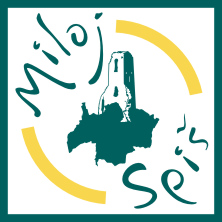 Vážení obyvatelia, spoluobčania,obce okresu Spišská Nová Ves a samotné mesto Spišská Nová vytvorili partnerstvo v rámci organizácie Miloj Spiš, o.z a plnia podmienky pre rozvoj vidieka na Spiši. Cieľové územie je navrhované vymedzením katastrami 24 obcí – k.ú mesta Sp.N.Ves a obcí, ktoré vytvárajú najbližšie okolie okresného mesta:zo západu: Smižany, Spišské Tomášovce, Letanovce, Hrabušice, Betlanovce, zo severu: Arnutovce, Iliašovce, Harichovce, Danišovce,z juhu: Mlynky, Hnilčík, Hnilec, z východu: Lieskovany, Teplička, Markušovce, Matejovce n/Hornádom, Odorín, Jamník, Chrasť n/Hornádom, Spišský Hrušov, Hincovce, Vítkovce, Olcnava. Šesť z týchto obcí sa nachádza v území NP Slovenský raj (Smižany, Spišské Tomášovce, Letanovce, Hrabušice, Betlanovce a Mlynky).V súčasnosti sa spracováva stratégia rozvoja vidieka ako prvá podmienka pre získanie externých zdrojov EÚ na rozvoj tohto územia vo výške 2,8 mil. EUR na obdobie rokov 2016 – 2023 z Programu rozvoja vidieka 2014 – 2020 a z Integrovaného regionálneho operačného programu 2014 – 2020. Ide o dokument, ktorého realizáciou sa má zlepšiť prostredie a podmienky pre kvalitný život v obciach tohto územia. Radi by sme preto poznali vaše predstavy, čomu by sa bolo potrebné prednostne venovať.Prispejte prosím vašim názorom a vyplňte tento dotazník tak, že vyberiete po 2 priority v každej z uvedených rozvojových oblastí (8).  Vyplnený dotazník prosím doručte na obecný úrad vo Vašej obci v termíne do 20.novembra 2015. Výsledky jeho vyhodnotenia budú prezentované na web stránkach obcí daného územia. Za spoluprácu vopred ďakujeme.                                                                                                                      Tím spracovania stratégie rozvoja vidieka Spiša Základné údaje:Vek: Do 20  21-30  31-65  66 a viac             Dosiahnuté vzdelanie: ZŠ  SŠ  VŠ Zaškrtnite prosím po 2 priority z každej z uvedených oblastí (doprava a dop. Infraštruktúra, environmentálna infraštruktúra .... a ďalšie):Oblasť 1: Doprava a dopravná infraštruktúraOblasť 1: Doprava a dopravná infraštruktúraRekonštrukcia miestnych komunikácií Rekonštrukcia, resp. výstavba autobusových zastávok Rekonštrukcia a dobudovanie chodníkovDostupnosť obce spojmi verejnej dopravy Vybudovanie trás pre cyklistickú dopravu vrátane dobudovania infraštruktúry – stojany ma bicykle, odpočívadlá, nabíjanie elektrobicyklov (zvýšenie mobility do práce, za službami do mesta, väčších obcí a pod.)Iné z danej oblasti: (uveďte)Oblasť 2: Environmentálna infraštruktúra a ekologické službyOblasť 2: Environmentálna infraštruktúra a ekologické službyRekonštrukcia, dobudovanie kanalizácie (siete verejných kanalizácií, ČOV)Rekonštrukcia, dobudovanie vodovodu, vodných zdrojovPrevencia prírodných katastróf a opatrenia na dopady zmeny klímy (ochrana pred povodňami, suchami...)Podpora environmentálneho vzdelávania a posilňovanie environmentálneho povedomiaPodpora využívania obnoviteľných zdrojov energie  a do energetických úsporBudovanie verejnej zelene a zvýšenie čistoty a atraktivity sídel (bezbariérovosť, estetizácia obcí) Iné (uveďte):Oblasť 3: Sociálne služby a sociálna inklúziaOblasť 3: Sociálne služby a sociálna inklúziaPosilnenie terénnych a ambulantných sociálnych služieb (opatrovateľská služba, denné stacionáre pre seniórov, rozvoz stravy, prepravná služba)Rekonštrukcia, dobudovanie nových zariadení sociálnych služiebBudovanie komunitných centier a komunitných činností, najmä pre prácu s rómskym etnikomDodržiavanie verejného poriadku (napr. inštalácia kamerového systému, zavedenie obecnej polície, občianske hliadky...)Iné (uveďte):Oblasť 4: Školstvo, vzdelávanie a voľný časOblasť 4: Školstvo, vzdelávanie a voľný časVýstavba, rekonštrukcia budov, resp. areálov materských  Výstavba, rekonštrukcia budov, resp. areálov základných škôlVybavenie a modernizácia MŠ a ZŠRekonštrukcia resp. vybudovanie kultúrnych zariadení (napr. dom kultúry, amfiteáter, kino...)Rekonštrukcia resp. vybudovanie športovísk (napr. ihriská, minihriská, posilňovňa, zimný areál...)Organizovanie kultúrno-spoločenských, športových podujatí  Iné (uveďte):Oblasť 5: Podpora zvyšovania zamestnanostiOblasť 5: Podpora zvyšovania zamestnanostiVytvorenie pracovných miest cez obecný podnik, malé obecné služby (zriadenie sociálneho podniku)Podpora zakladania nových a existujúcich mikro a malých podnikov (do 49 zamestnancov), samostatne zárobkovo činných osôb, družstievDoplnenie služieb v obci (napr. reštauračné služby, obchod s domácimi potrebami, drobné služby – kaderníctvo, opravárenské služby, remeslá...)Podpora miestnych produkčno-spotrebiteľských reťazcov na úrovni miestnej ekonomiky Podpora na začatie podnikateľskej činnosti pre mladých poľnohospodárov a malých poľnohospodárskych podnikovPodpora na začatie podnikateľskej činnosti pre nepoľnohospodárske činnosti vo vidieckych oblastiach , investície  do nepoľnohospodárskych činnostíIné (uveďte):Oblasť 6: Podpora rozvoja poľnohospodárstvaOblasť 6: Podpora rozvoja poľnohospodárstvaVzdelávanie v oblasti skvalitňovania poľnohospodárstva, zlepšovanie zručností, zvyšovanie informovanosti, výmena študijných pobytov a skúseností (regionálna, nadregionálna, medzinárodná)Investície do produkcie nových výrobkov a ich uvádzanie na trhInvestície do riešenia následkov dopadov zmeny klímy na poľnohospodárstvo a do prevencieEkologizácia poľnohospodárstva a revitalizácia poľnohospodárskej krajinyIné (uveďte):Oblasť 7: Lesy a podpora rozvoja lesného hospodárstvaOblasť 7: Lesy a podpora rozvoja lesného hospodárstvaVzdelávanie v oblasti skvalitňovania lesného hospodárstva, zlepšovanie zručností, zvyšovanie informovanosti, výmena študijných pobytov a skúseností (regionálna, nadregionálna, medzinárodnáPodpora lesníckych technológií a spracovania, do mobilizácie lesníckych výrobkov a ich uvádzania na trhObnova lesov poškodených lesnými požiarmi a prírodnými katastrofami vrátane prevencie a zlepšovanie odolnosti a environmentálnej hodnoty lesných ekosystémovPodpora lesníckych technológií a spracovania, do mobilizácie lesníckych výrobkov a ich uvádzania na trhZalesňovanie a vytváranie zalesnených oblastíIné (uveďte):Oblasť 8: Rozvoj cestovného ruchuOblasť 8: Rozvoj cestovného ruchuDobudovanie infraštruktúry cestovnéhon ruchu (parkovická, sociálne zaraidenia, informačný systém...)Podpora rozvoja vidieckého/agroturizmuBudovanie cykloturistikcých trás a trás bežeckého lyžovania, značenie turtistických trásRekonštrukcia resp. vybudovanie rekreačných zón (napr. parky, prechádzkové trasy, vodné plochy, náučné turistické loklaity...)Tvorba nových produktov a služiebMarketing a propagáciaIné (uveďte):